Istituto Comprensivo “1° Paolo di Tarso”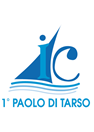 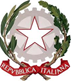 Bacoli (NA)SCUOLA SECONDARIA di I GRADOPROGRAMMAZIONE DISCIPLINAREAnno Scolastico 20…/20…SITUAZIONE di PARTENZAMEZZI UTILIZZATI PER INDIVIDUARE LA SITUAZIONE DI PARTENZAProve d’ingresso strutturateIndagini orali su possesso dei prerequisitiInformazioni fornite dalla scuola PrimariaInformazioni fornite dai genitoriAltro (specificare): __________________________________INTERVENTI INDIVIDUALIZZATIAREA SOCIO-AFFETTIVA-RELAZIONALE(indicare con una crocetta quelli che si intendono attivare)INTERVENTI INDIVIDUALIZZATIAREA COGNITIVA(indicare con una crocetta quelli che si intendono attivare)PIANO DELLE ATTIVITÀRACCORDO CON LE COMPERTENZE CHIAVE EUROPEELA SCANSIONE DEI CONTENUTI PUÒ ESSERE MENSILE O BIMESTRALEMEDIAZIONE DIDATTICAAl fine di favorire il raggiungimento degli obiettivi prefissati, si metteranno in atto diverse strategie e ci si avvarrà degli strumenti didattici di volta in volta ritenuti più idonei a consentire la piena attuazione del processo “insegnamento/ apprendimento”.VERIFICHE CriteriAdeguata distribuzione delle prove nel corso dell’anno scolastico.Coerenza della tipologia e del livello delle prove con la relativa sezione di lavoro effettivamente svolta. Ricorso a verifiche formative.Attività di recupero, coNsolidamento e potenziamentoSono previste attività di:RAPPORTI CON LE FAMIGLIEBacoli,  ………………………                                                                                                CLASSE ………………………..N.CLASSE ………………………..ALUNNIMaschiFemmineDOCENTE_____________________________MATERIA_______________________________________________________________________________________DOCENTE_____________________________MATERIA_______________________________________________________________________________________Altre cultureDOCENTE_____________________________MATERIA_______________________________________________________________________________________DOCENTE_____________________________MATERIA_______________________________________________________________________________________RipetentiDOCENTE_____________________________MATERIA_______________________________________________________________________________________DOCENTE_____________________________MATERIA_______________________________________________________________________________________Diversamente abiliDOCENTE_____________________________MATERIA_______________________________________________________________________________________DOCENTE_____________________________MATERIA_______________________________________________________________________________________Alunni con particolari difficoltà relazionaliDOCENTE_____________________________MATERIA_______________________________________________________________________________________DOCENTE_____________________________MATERIA_______________________________________________________________________________________Alunni con particolari difficoltà di apprendimentotipologia della classeLIVELLO DELLA CLASSERITMO di LAVOROCLIMA RELAZIONALEvivacetranquillacollaborativaproblematicademotivatapoco rispettosa delle regole__________medio altomedio medio bassobasso________________lentoregolaresostenuto______________serenobuonoa volte conflittualeproblematicomaterieLIVELLO VALUTAZIONILIVELLO VALUTAZIONILIVELLO VALUTAZIONILIVELLO VALUTAZIONILIVELLO VALUTAZIONILIVELLO VALUTAZIONILIVELLO VALUTAZIONImaterieavanzatO(10)              (9)avanzatO(10)              (9)intermediO(8)base (7)Iniziale(6)parziale(5)inadeguato (4)         Potenziamento         Potenziamento         PotenziamentoConsolidamentoConsolidamentoRECUPERORECUPEROaLUNNI:__________________________________________________________________________________________________________________________________________________________________________________________________________________________________________aLUNNI:__________________________________________________________________________________________________________________________________________________________________________________________________________________________________________aLUNNI:__________________________________________________________________________________________________________________________________________________________________________________________________________________________________________aLUNNI:_________________________________________________________________________________________________________________________________________________________________________________________________________________________________________________________________________________________________aLUNNI:_________________________________________________________________________________________________________________________________________________________________________________________________________________________________________________________________________________________________aLUNNI:_________________________________________________________________________________________________________________________________________________________________________________________________________________________aLUNNI:_________________________________________________________________________________________________________________________________________________________________________________________________________________________SOSTEGNOSVILUPPORinforzi positiviRinforzi positiviAffidamento di incarichi di responsabilitàAffidamento di incarichi di responsabilitàDiscussioni guidate/gestiteGuida ad un comportamento equilibrato e responsabileValorizzazione degli interessi extrascolastici positiviAttività di progettoAscolto attivoOfferta di occasioni gratificantiCircle timeCircle timeScambio di esperienze con classi diverseLavori di gruppoLavori di gruppoAltro (specificare)Offerta di occasioni gratificantiAltro (specificare)RECUPEROCONSOLIDAMENTOPOTENZIAMENTOLavori di gruppo e/o in coppia (con ruolo esecutivo)Lavori di gruppo e/o in coppia (con ruolo esecutivo)Lavori di gruppo e/o in coppia (con ruolo esecutivo)Attività guidate di crescente difficoltàAttività guidate di crescente difficoltàTutoring con ruolo di tutorInserimento in gruppi di lavoro motivatiTutoringImpulso allo spirito critico e alla creativitàRicorso a situazioni concrete di lavoroRielaborazione personale dei contenuti anche attraverso schemi di sintesiRielaborazione e problematizzazione dei contenutiAllungamento dei tempi di assimilazione dei contenutiEsercitazione per migliorare il metodo di lavoroEsercitazioni per perfezionare il metodo di lavoroControllo sistematico del materiale e dei compiti a casaGraduale intensificazione degli input culturaliIntensificazione degli input culturaliIniziative di recupero delle conoscenze e delle abilitàAttività integrative extracurriculariAttività integrative extracurriculariTutoring (studio guidato ed assistito in classe)Consolidamento argomenti di studio tramite esercitazioni.Approfondimento di tematiche, problemi e argomenti di studioLavoro individuale con verifica e valutazione immediataIniziative di consolidamento delle conoscenze e delle abilitàIniziative di potenziamento delle conoscenze e delle abilitàCostruzione di un metodo di studio adeguatoPartecipazione a concorsiPartecipazione a concorsiComunicazione alfabetica funzionaleComunicazione multilinguisticaCompetenza matematica e competenza in scienze, tecnologie e ingegneriaCompetenza digitaleCompetenza personale, sociale e capacità di imparare ad imparareCompetenza in materia di cittadinanzaCompetenza imprenditorialeCompetenza in materia di consapevolezza ed espressioni culturaliTRAGUARDI PER LO SVILUPPO DELLE COMPETENZEOBIETTIVI DI APPRENDIMENTODISCIPLINARIOBIETTIVI MINIMI DI APPRENDIMENTOPERIODOELENCO DELLE UNITÀ DI APPRENDIMENTOmetodiMezzi e strumentiLezione frontale (anche con l’ausilio di mezzi audiovisivi)Lezione/applicazione (spiegazione seguita da esercizi applicativi)Lavoro in coppie di aiutoLavoro di gruppo per fasce di livelloLavoro per gruppi eterogeneiLavoro del gruppo classe coordinato dall’insegnanteBrain storming Circle timeProblem solvingRole playingDiscussione guidataDidattica laboratorialeLavoro a classi aperteFlipped classroomPromozione della conoscenza e dell’utilizzo dei mediatori didattici facilitanti l’apprendimento (schemi, mappe, tabelle, immagini, video, cd didattici...)Libri di testo in formato cartaceo/digitaleTesti didattici di supportoStampa specialisticaSchede predisposte dall’insegnanteComputerGiochiSussidi audiovisiviEsperimenti scientificiVisite guidate virtualiLavagna interattiva multimediale Piattaforma utilizzata in DaDUtilizzo tecnologie digitaliPROVE SCRITTEPROVE ORALIPROVE PRATICHEComponimentiRelazioniSintesi e presentazioni di Power PointQuestionari apertiQuestionari a scelta multiplaTesti da completareEserciziSoluzione problemiAltro (specificare)  ______________Relazione su attività svolteInterrogazioni in presenza e in sincronoInterventiDiscussione su argomenti di studioProve grafiche cromaticheProve strumentali e vocaliTest motoriAltro (specificare)  ______________PERIODORecuperomediante Attività all’interno del curricoloAttività pomeridianePOTENZIAMENTOECONSOLIDAMENTOmedianteAttività all’interno del curricoloAttività pomeridianeColloqui programmati secondo le modalità stabilite dal Collegio dei Docenti.Comunicazioni e/o convocazioni individuali in casi particolari (scarso impegno, assenze ingiustificate, comportamenti censurabili sotto il profilo disciplinare, ecc…)